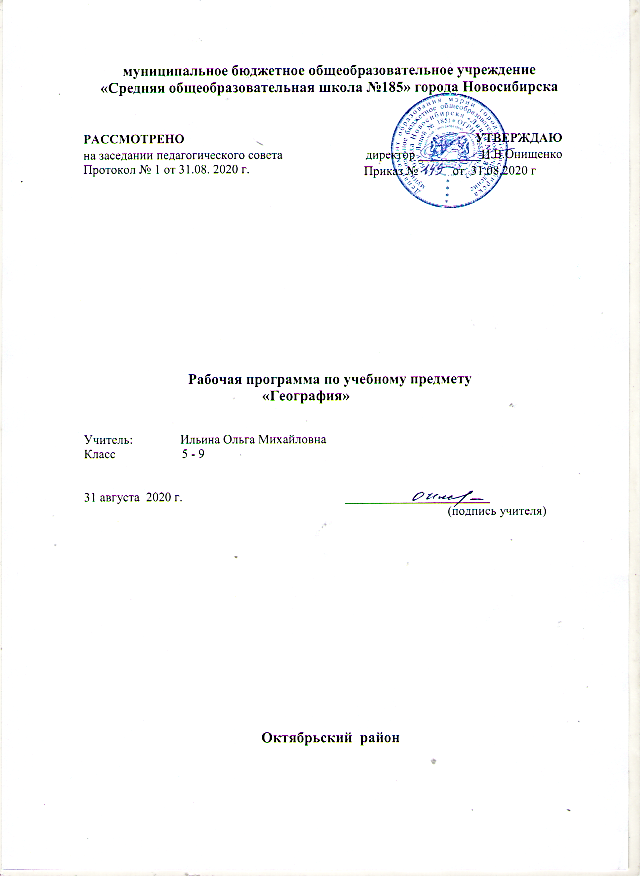 Рабочая программа по учебному предмету «География» в соответствии  ФГОС ООО.5 – 9 классы.Нормативные правовые документы, на основании которых разработана рабочая программа:•Федеральный государственный образовательный стандарт ООО, утвержденный Приказом Министерства образования и науки  РФ от 17.12.2010 г. № 1897в редакции приказа  Министерства образования и науки РФ от 29.12.2014г. № 1644;•примерная ООП ООО (протокол заседания ФУМО по ОО от 08.04.2015 № 1/15);•основная образовательная программа основного общего образования МБОУ Лицей №185;•Федеральный перечень учебников, рекомендованных (допущенных) к использованию в образовательном процессе в образовательных  учреждениях, реализующих образовательные программы общего образования и имеющих государственную аккредитацию,  утвержденный приказом Минобрнауки России от 31 марта 2014 г. № 253; •учебники: И. И. Баринова, А.А. Плешаков, Н.И. Сонин. География. Начальный курс.5.классМ.: Дрофа, 2013; Т.П. Герасимова, Н.П. Неклюкова. География. 6 класс. М.: Дрофа, 2013; В. А. Коринская, И.В. Душина. География: география  материков и океанов. 7класс. М., Дрофа, 2014. И.И. Баринова. География: Природа России. 8 класс. М., Дрофа, 2016.•авторские программы основного общего образования по географии 5—9 классы.Авторы И. И. Баринова, В. П. Дронов, И. В. Душина, В. И. Сиротин, издательство Дрофа, 2014год.Пояснительная записка.В рабочей программе учтены идеи и положения Концепции духовно-нравственного развития и воспитания личности гражданина России, Программы развития и формирования универсальных учебных действий, которые обеспечивают формирование идентичности, овладение ключевыми компетенциями, составляющими основу для саморазвития и непрерывного образования, целостность общекультурного, личностного и познавательного развития учащихся и коммуникативных качеств личности.
География — единственный школьный предмет, синтезирующий многие компоненты как общественно-научного, так и естественно-научного знания. В ней реализуются такие сквозные направления современного образования, как гуманизация,  экологизация, экономизация, которые должны способствовать формированию общей культуры молодого поколения. Вследствие этого содержание разных разделов курса географии для основной школы, насыщенное экологическими, этнографическими, социальными, экономическими аспектами, становится тем звеном, которое помогает учащимся осознать тесную взаимосвязь естественных и общественных дисциплин, природы и общества в целом. В этом проявляется огромное образовательное, развивающее и воспитательное значение географии.
Вклад географии в достижение целей основного общего образования
Основная цель географии в системе общего образования — сформировать у учащихся умение использовать географические знания и умения в повседневной жизни для объяснения, оценки и прогнозирования разнообразных природных, социально-экономических и экологических процессов и явлений, адаптации к условиям окружающей среды и обеспечения безопасности жизнедеятельности, экологически сообразного поведения в окружающей среде.
Изучение географии в основной школе должно обеспечить:
• формирование посредством географических знаний мировоззренческой ценностно-смысловой сферы учащихся на основе Системы базовых национальных ценностей, личностных основ российской гражданской идентичности, социальной ответственности.
• формирование целостной картины мира через познание
многообразия современного географического пространства на разных его уровнях (от локального до глобального);
• понимание роли географической среды (жизненного пространства человечества) как важного фактора формирования общества и личности;
• понимание взаимосвязи между природными и социально-экономическими явлениями, их влияния на жизнь человека, воспитание ответственного и бережного отношения к окружающей среде;
• осознание своей роли в целостном, многообразном и быстро изменяющемся глобальном мире;
• приобретение знаний и опыта их применения для адекватной ориентации в окружающем мире, выработки способов адаптации в нём;
• формирование умений использования приборов и инструментов, технических и информационно-коммуникационных технологий и средств обучения для получения и адекватной оценки полученных результатов..
География в основной школе — учебный предмет, формирующий у учащихся систему комплексных социально ориентированных знаний о Земле как планете людей, о закономерностях развития природы, размещении населения и хозяйства, об особенностях, о динамике и территориальных следствиях главных природных, экологических, социально-экономических и иных процессов, протекающих в географическом пространстве, проблемах взаимодействия общества и природы, об адаптации человека к географическим условиям проживания, о географических подходах к устойчивому развитию территорий.
Задачами изучения географии в основной школе являются:
• формирование системы географических знаний как компонента научной картины мира;
• познание на конкретных примерах многообразия современного географического пространства на разных его уровнях (от локального до глобального), что позволяет сформировать географическую картину мира;
• познание характера, сущности и динамики главных природных, экологических, социально-экономических, геополитических и иных процессов, происходящих в географическом пространстве России и мира;
• понимание главных особенностей взаимодействия природы и общества на современном этапе его развития, значения охраны окружающей среды и рационального природопользования, осуществления стратегии устойчивого развития в масштабах России и мира;
• понимание закономерностей размещения населения и территориальной организации хозяйства в связи с природными, социально-экономическими и экологическими факторами, зависимости проблем адаптации и здоровья человека от географических условий проживания;
• глубокое и всестороннее изучение географии России, включая различные виды её географического положения, природу, население, хозяйство, регионы, особенности природопользования в их взаимозависимости;
• выработка у обучающихся понимания общественной потребности в географических знаниях, а также формирование у них отношения к географии как возможной области будущей практической деятельности;
• формирование навыков и умений безопасного и экологически целесообразного поведения в окружающей среде.
Построение учебного содержания курса осуществляется по принципу его логической целостности, от общего к частному. Поэтому содержание программы структурировано в виде двух основных блоков: «География Земли» и «География России», в каждом из которых выделяются тематические разделы.
В блоке «География Земли» у учащихся формируются знания о географической целостности и неоднородности Земли как планеты людей, об общих географических закономерностях развития рельефа, гидрографии, климатических процессов, распределения растительного и животного мира, влияния природы на жизнь и деятельность людей. Здесь же происходит развитие базовых знаний страноведческого характера: о целостности и дифференциации природы материков, их крупных регионов и стран, о людях, их населяющих, об особенностях их жизни и хозяйственной деятельности в различных природных условиях.
Блок «География России» — центральный в системе российского школьного образования, выполняющий наряду с содержательно-обучающей функцией важную идеологическую функцию. Главная цель курса — формирование географического образа своей Родины во всём его многообразии и целостности, на основе комплексного подхода и показа взаимодействия и взаимовлияния трёх основных компонентов — природы, населения и хозяйства.
Рабочая программа «География» разработана в соответствии с учебным планом для уровня основного общего образования. География в основной школе изучается с 5 класса по 9 класс. Общее число учебных часов за пять лет обучения — 280, из них по 35 ч (1 ч в неделю) в 5 и 6 классах, 70 ч (2 ч в неделю) в 7,  72ч (2часа в неделю) 8 классах и  68ч (2часа в неделю) в 9 классах.РЕЗУЛЬТАТЫ ОБУЧЕНИЯ ГЕОГРАФИИ. 
Личностными результатами обучения географии в основной школе является формирование всесторонне образованной, инициативной и успешной личности, обладающей системой современных мировоззренческих взглядов, ценностных ориентации, идейно-нравственных, культурных и этических принципов и норм поведения.
Важнейшие личностные результаты обучения географии:
1) воспитание российской гражданской идентичности: патриотизма, любви и уважения к Отечеству, чувства гордости за свою Родину; осознание единства географического пространства России как единой среды проживания населяющих её народов, определяющей общность их исторических судеб; осознание своей этнической принадлежности, усвоение гуманистических и традиционных ценностей многонационального российского общества; воспитание чувства ответственности и долга перед Родиной;
2) формирование ответственного отношения к учению, готовности и способности учащихся к саморазвитию и самообразованию на основе мотивации к обучению и познанию, осознанному выбору и построению дальнейшей индивидуальной траектории образования на базе ориентировки в мире профессий и профессиональных предпочтений с учётом устойчивых познавательных интересов;
3) формирование личностных представлений о целостности природы, населения и хозяйства Земли и её крупных районов и стран, о России как субъекте мирового географического пространства, её месте и роли в современном мире; осознание значимости и общности глобальных проблем человечества;
4) формирование уважительного отношения к истории, культуре, национальным особенностям, традициям и образу жизни других народов; осознанной доброжелательности к другому человеку, его мнению, мировоззрению, культуре, языку, вере; готовности и способности вести диалог с другими людьми и достигать в нём взаимопонимания;
5) освоение социальных норм, правил поведения, ролей и форм социальной жизни в группах и сообществах, включая взрослые и социальные сообщества; участие в школьном самоуправлении и общественной жизни в пределах возрастных компетенции с учётом региональных, этнокультурных, социальных и экономических особенностей;
6) развитие морального сознания и компетентности в решении моральных проблем на основе личностного выбора, формирование нравственных чувств и нравственного поведения, осознанного и ответственного отношения к собственным поступкам;
7) формирование коммуникативной компетентности в общении и сотрудничестве со сверстниками, старшими и младшими в процессе образовательной, общественно полезной, учебно-исследовательской, творческой и других видов деятельности;
8) формирование ценности здорового и безопасного образа жизни; усвоение правил индивидуального и коллективного безопасного поведения в чрезвычайных ситуациях, угрожающих жизни и здоровью людей, правил поведения на транспорте и на дорогах;
9) формирование экологического сознания на основе признания ценности жизни во всех её проявлениях и необходимости ответственного, бережного отношения к окружающей среде и рационального природопользования;
10) осознание значения семьи в жизни человека и общества, ценности семейной жизни, уважительного и заботливого отношения к членам своей семьи;
11) развитие эмоционально-ценностного отношения к природе, эстетического сознания через освоение художественного наследия народов России и мира, творческой деятельности эстетического характера.
Метапредметныерезультаты включают освоенные обучающимися универсальные учебные действия, обеспечивающие овладение ключевыми компетенциями, составляющими основу умения учиться.
Важнейшие метапредметные результаты обучения географии: 
1) умение самостоятельно определять цели своего обучения, ставить и формулировать для себя новые задачи в учёбе и познавательной деятельности, развивать мотивы и интересы своей познавательной деятельности;
2) умение самостоятельно планировать пути достижения целей, в том числе альтернативные, осознанно выбирать наиболее эффективные способы решения учебных и познавательных задач;
3) умение соотносить свои действия с планируемыми результатами, осуществлять контроль своей деятельности в процессе достижения результата, определять способы действий в рамках предложенных условий и требований, корректировать свои действия в соответствии с изменяющейся ситуацией;
4) умение оценивать правильность выполнения учебной задачи, собственные возможности её решения;
5) владение основами самоконтроля, самооценки, принятия решений и осуществления осознанного выбора в учебной и познавательной деятельности;
6) умение определять понятия, делать обобщения, устанавливать аналогии, классифицировать, самостоятельно выбирать основания и критерии для классификации, устанавливать причинно-следственные связи, строить логическое рассуждение, умозаключение (индуктивное, дедуктивное и по аналогии) и делать выводы;
7) умение создавать, применять и преобразовывать знаки и символы, модели и схемы для решения учебных и познавательных задач;
8) смысловое чтение;
9) умение организовывать учебное сотрудничество и совместную деятельность с учителем и со сверстниками; работать индивидуально и в группе: находить общее решение и разрешать конфликты на основе согласования позиций и учёта интересов;формулировать, аргументировать и отстаивать своё мнение;
10) умение осознанно использовать речевые средства в соответствии с задачей коммуникации, для выражения своих чувств, мыслей и потребностей; планирования и регуляции своей деятельности; владение устной и письменной речью; монологической контекстной речью;
11) формирование и развитие компетентности в области использования информационно-коммуникационных технологий (ИКТ-компетенции).
Предметными результатами освоения выпускниками основной школы программы по географии являются:СОДЕРЖАНИЕ КУРСА.5 класс.Что изучает география (5 часов).Мир, в котором мы живем. Мир живой и неживой природы. Явления природы. Человек на Земле.Науки о природе. Астрономия. Физика. Химия. География. Биология. Экология.География - наука о Земле. Физическая и социально-экономическая география - два основных раздела географии. Методы географическихисследований. Географическоеописание. Картографический метод. Сравнительно-географический метод. Аэрокосмический метод. Статистический метод.Как люди открывали Землю (5часов)Географические открытия древности и Средневековья. Плавания финикийцев. Великие географы древности. Географические открытия. Средневековья. Важнейшие географические открытия. Открытие Америки. Первое кругосветное путешествие. Открытие Австралии. ОткрытиеАнтарктиды. Открытия русских путешественников. Открытие и освоение Севера новгородцами и поморами. «Хождение за три моря». ОсвоениеСибири.Практические работы № 1, 2.Земля во Вселенной (9 часов). Как древние люди представляли себе Вселенную.Что такое Вселенная? Представления древних народов о Вселенной. Представлениядревнегреческих ученых о Вселенной. Система мира по Птоломею. Изучение Вселенной: от Коперника до наших дней. Система мира по НиколаюКопернику. Представления о Вселенной Джордано Бруно. Изучение Вселенной Галилео Галилеем. Современные представления о строенииВселенной.Соседи Солнца. Планеты земной группы. Меркурий. Венера. Земля. Марс. Планеты-гиганты и маленький Плутон. Юпитер. Сатурн. Уран иНептун. Плутон.Астероиды. Кометы. Метеоры. Метеориты. Мир звезд. Солнце. Многообразие звезд. Созвездия. Уникальная планета - Земля. Земля –планетажизни: благоприятная температура, наличие воды и воздуха, почвы.Современные исследования космоса. Вклад отечественных ученых К. Э. Циолковского, С.П. Королева в развитие космонавтики. Первыйкосмонавт Земли - Ю. А. Гагарин.Виды изображений поверхности Земли (4 часа).Стороны горизонта. Горизонт. Стороны горизонта. Ориентирование. Компас. Ориентирование по Солнцу. Ориентирование по звездам.Ориентирование по местнымпризнакам.План местности и географическая карта. Изображение земной поверхности в древности. План местности. Географическая карта.Практические работы № 3, 4.Природа Земли (10 часов).Как возникла Земля. Гипотезы Ж. Бюффона,И. Канта, П. Лапласа, Дж. Джинса, О.Ю. Шмидта. Современные представления о возникновении Солнца и планет. Внутреннее строение Земли.Что у Земли внутри? Горные породы и минералы. Движение земной коры. Землетрясения и вулканы. Землетрясения. Вулканы. В царствебеспокойной земли и огнедышащих гор.Путешествие по материкам. Евразия. Африка. Северная Америка. Южная Америка. Австралия. Антарктида. Острова.Вода на Земле. Состав гидросферы. Мировой океан. Воды суши. Вода в атмосфере.Воздушная одежда Земли. Состав атмосферы. Движение воздуха. Облака. Явления в атмосфере. Погода. Климат. Беспокойная атмосфера.Живая оболочка Земли. Понятие о биосфере. Жизнь на Земле.Почва - особое природное тело. Почва, ее состав и свойства. Образование почвы. Значение почвы. Человек и природа. Воздействие человека наприроду. Как сберечь природу?6 класс.Введение  (2 часа)Открытие, изучение и преобразование Земли. Как человек открывал Землю. Изучение Земли человеком. Современная география.Земля— планета Солнечной системы. Земля — планета Солнечной системы. Вращение Земли. Луна. Предметные результаты обученияВиды изображений поверхности Земли (9 часов).Понятие о плане местности. Что такое план местности? Условные знаки.Масштаб. Зачем нужен масштаб? Численный и именованный масштабы. Линейный масштаб. Выбор масштаба.Стороны горизонта. Ориентирование. Стороны горизонта. Способы ориентирования на местности. Азимут. Определение направлений по плану.Изображение на плане неровностей земной поверхности.Рельеф. Относительная высота. Абсолютная высота. Горизонтали (изогипсы). Профиль местности. Составление простейших планов местности. Глазомерная съемка. Полярная съемка. Маршрутная съемка.Практикумы. 1. Изображение здания школы в масштабе.2. Определение направлений и азимутов по плану местности. 3. Составление плана местности методом маршрутной съемки.Форма и размеры Земли. Форма Земли. Размеры Земли. Глобус — модель земного шара.Географическая карта. Географическая карта — изображение Земли на плоскости. Виды географических карт. Значение географических карт. Современные географические карты.Градусная сеть на глобусе и картах. Меридианы и параллели. Градусная сеть на глобусе и картахГеографическая широта. Географическая широта. Определение географической широты.Географическая долгота. Географические координаты.Географическая долгота. Определение географической долготы. Географические координаты.Изображение на физических картах высот и глубин.Изображение на физических картах высот и глубин отдельных точек. Шкала высот и глубин.Практикумы. 4. Определение географических координат объектов и объектов по их географическим координатам. Строение Земли. Земные оболочки (21 час).Литосфера.Земля и ее внутреннее строение. Внутреннее строение Земли. Земная кора. Изучение земной коры человеком. Из чего состоит земная кора? Магматические горные порода. Осадочные горные породы. Метаморфические горные породы.Движения земной коры. Вулканизм. Землетрясения. Что такое вулканы? Горячие источники и гейзеры. Медленные вертикальные движения земной коры. Виды залегания горных пород.Рельеф суши. Горы. Рельеф гор. Различие гор по высоте.Изменение гор во времени. Человек в горах.Равнины суши. Рельеф равнин. Различие равнин по высоте. Изменение равнин по времени. Человек на равнинах.Рельеф дна Мирового океана. Изменение представленийо рельефе дна Мирового океана. Подводная окраина материков. Переходная зона. Ложе океана. Процессы, образующие рельеф дна Мирового океана.Практикумы. 5. Составление описания форм рельефа.Гидросфера.Вода на Земле. Что такое гидросфера? Мировой круговорот воды.Части Мирового океана. Свойства вод океана. Что такое Мировой океан? Океаны. Моря, заливы и проливы. Свойства океанической воды. Соленость. Температура.Движение воды в океане. Ветровые волны. Цунами. Приливы и отливы. Океанические течения.Подземные воды. Образование подземных вод. Грунтовые и межпластовые воды. Использование и охрана подземных вод.Реки. Что такое река? Бассейн реки и водораздел. Питание и режим реки. Реки равнинные и горные. Пороги и водопады. Каналы. Использование и охрана рек.Озера. Что такое озеро? Озерные котловины. Вода в озере. Водохранилища.Ледники. Как образуются ледники? Горные ледники. Покровные ледники. Многолетняя мерзлота. Практикумы. 6. Составление описания внутренних вод.Атмосфера.Атмосфера: строение, значение, изучение. Атмосфера — воздушная оболочка Земли. Строение атмосферы. Значение атмосферы. Изучение атмосферы.Температура воздуха. Как нагревается воздух? Измерение температуры воздуха. Суточный ход температуры воздуха. Средние суточные температуры воздуха. Средняя месячная температура. Средние многолетние температуры воздуха. Годовой ход температуры воздуха. Причина изменениятемпературы воздуха в течение года.Атмосферное давление. Ветер. Понятие об атмосферном давлении. Измерение атмосферного давления. Изменение атмосферного давления. Как возникает ветер? Виды ветров. Как определить направление и силу ветра? Значение ветра.Водяной пар в атмосфере. Облака и атмосферные осадки. Водяной пар в атмосфере. Воздух, насыщенный и не насыщенный водяным паром. Относительная влажность. Туман и облака. Виды атмосферных осадков. Измерение количества атмосферных осадков. Причины, влияющие на количество осадков.Погода и климат. Что такое погода? Причины изменения погоды. Прогноз погоды. Что такое климат? Характеристика климата. Влияние климата на природу и жизнь человека.Причины, влияющие на климат. Изменение освещения и нагрева поверхности Земли в течение года. Зависимость климата от близости морей и океанов и направления господствующих ветров. Зависимость климата от океанических течений. Зависимость климата от высоты местности над уровнем моря и рельефа.Практикумы. 7. Построение графика хода температуры и вычисление средней температуры. 8. Построение розы ветров. 9. Построение диаграммы количества осадков по многолетним данным. Биосфера. Географическая оболочка.Разнообразие и распространение организмов на Земле. Распространение организмов на Земле. Широтная зональность. Высотная поясность.      Распространение организмов в Мировом океане. Многообразие организмов в морях и океанах. Изменение состава организмов с глубиной. Влияние морских организмов на атмосферу.Природный комплекс. Воздействие организмов на земные оболочки. Почва. Взаимосвязь организмов. Природный комплекс. Географическая оболочка и биосфера.Практикумы. 10. Составление характеристики природногокомплекса (ПК). Население Земли (3 часа)Население Земли. Человечество — единый биологический вид. Численность населения Земли. Основные типы населенных пунктов. Человек и природа. Влияние природы на жизнь и здоровье человека. Стихийные природные явления.7класс.Введение (3 часа).Что изучают в курсе географии материков и океанов? Материки и острова, части света.Как люди открывали и изучали Землю. Основные этапы накопления знаний о Земле.Источники географической информации. Карта - Карта - особый источник географических знаний. Географические методы изучения окружающей среды. Виды карт. Различие географических карт по охвату территории и масштабу. Различие карт по содержанию. Методы географических исследований.Практическая работа № 1. Группировка карт учебника и атласа по разным признакам. Главные особенности природы Земли (9 часов).Литосфера и рельеф Земли.Происхождение Земли. Строение материковой и океанической земной коры. Плиты литосферы. Карта строения земной коры. Сейсмические пояса Земли.Взаимодействие внутренних и внешних сил – основная причина разнообразия рельефа. Размещение крупных форм рельефа  на поверхности Земли.Практическая работа №2:Сравнение рельефа двух материков, выявление причин сходства и различий (по выбору).Атмосфера и климаты Земли.Климатические карты. Распределение температуры воздуха и осадков на Земле. Распределение поясов атмосферного давления на Земле. Постоянные ветры. Воздушные массы. Роль воздушных течений в формировании климата.Основные климатические пояса. Переходные климатические пояса. Климатообразующие факторы.Практическая работа №3: Характеристика климата по климатическим картам.Гидросфера. Мировой океан – главная часть гидросферы.Роль океана в жизни Земли, происхождение вод Мирового океана, свойства вод океана. Льды в океане, водные массы. Схема поверхностных течений.Разнообразие морских организмов. Распространение жизни в океане. Взаимодействие океана с атмосферой и сушей.Географическая оболочка.Географическая оболочка Земли, ее строение и свойства. Круговорот веществ и энергии. Роль живых организмов в формировании природы.Природные комплексы суши и океана. Разнообразие природных комплексов.Природные зоны Земли. Широтная зональность и высотная поясность — важнейшие особенности природы Земли.Практическая работа №4: Анализ карт антропогенных ландшафтов. Выявление материков с самыми большими ареалами таких ландшафтов.Население Земли (3 часа).Факторы, влияющие на численность населения. Размещение людей на Земле.Этнический состав населения мира. Мировые и национальные религии.Основные виды хозяйственной деятельности. Их влияние на природные комплексы. Комплексные карты. Городское и сельское население. Культурно-исторические регионы мира. Многообразие стран, их основные типы.Практическая работа №5: Сравнительное описание численности, плотности и динамики населения материков и стран мира. Практическая работа №6: Моделирование на к/к размещения крупнейших этносов и малых народов, а также крупных городов. Океаны и материки (51 час).Океаны.Тихий, Индийский, Атлантический, Северный Ледовитый. Особенности ГП. Из истории исследования. Особенности природы. Виды хозяйственной деятельности.Практическая работа №7: Описание по картам и другим источникам информации особенностей ГП, природы и населения одного из крупных островов (по выбору).Африка.ГП. Исследование Африки зарубежными и отечественными путешественниками и учеными.Основные формы рельефа. Формирование рельефа под влиянием внутренних и внешних процессов. Размещение месторождений полезных ископаемых.Климатические пояса. Внутренние воды. Основные речные системы. Значение рек и озер в жизни населения.Проявление широтной зональности на материке. Основные черты природных зон.Влияние человека на природу. Стихийные бедствия. Заповедники и национальные парки.Население. Размещение. Колониальное прошлое материкаСтраны Северной Африки. Алжир. Общая характеристика региона. ГП, природа, население, хозяйство Алжира.Страны Западной и Центральной Африки. Нигерия. Общая характеристика региона. ГП, природа, население, хозяйство Нигерии.Страны Восточной Африки. Эфиопия. Общая характеристика региона. ГП, природа, население, хозяйство Эфиопии.Страны Южной Африки. ЮАР. Общая характеристика региона. ГП, природа, население, хозяйство ЮАР.Практическая работа №8: Определение по картам природных богатств Центральной Африки.Практическая работа №9: Определение по картам основных видов хозяйственной деятельности населения стран Южной Африки.Австралия и Океания.Своеобразие ГП. История открытия и исследования. Особенности рельефа. Размещение месторождений полезных ископаемых.Факторы, определяющие климат материка. Климатические пояса и области. Внутренние воды.Проявление широтной зональности в размещении природных зон. Своеобразие органического мира.Австралийский Союз. Население, хозяйство. Изменение природы человеком.Океания. ГП. Из истории открытия исследования. Особенности природы. Население и страны. Памятники природы и культурного наследия.Практическая работа №10: Сравнительная характеристика природы, населения и его хозяйственной деятельности двух регионов Австралии (по выбору).Южная Америка.ГП. История открытия и исследования.История формирования основных форм рельефа. Закономерности размещения равнин и складчатых поясов, месторождений полезных ископаемых.Климатообразующие факторы. Климатические пояса и области. Внутренние воды. Реки как производные рельефа и климата.Своеобразие органического мира. Высотная  поясность в  Андах. Изменения природы материка под влиянием деятельности человека. Охрана природы.История заселения. Численность, плотность, этнический состав. Страны.Страны востока Южной Америки. Бразилия. ГП, природа, население, хозяйство Бразилии и Аргентины.Страны Анд. Перу. Своеобразие природы Анд.  ГП, природа, население, хозяйство Перу.Практическая работа №11: Составление описания природы, населения, ГП крупных городов Бразилии или Аргентины.Практическая работа №12: Характеристика основных видов хозяйственной деятельности населения Андских стран.Антарктида.ГП. Антарктика. Открытие и первые исследования. Современные исследования. Ледниковый покров. Подледный рельеф. Климат. Органический мир. Значение современных исследований Антарктиды. Обобщение по теме: « Южные материки».Северная Америка.ГП. Из истории открытия исследования. Русские исследования Северо-Западной Америки.Основные черты рельефа. Влияние древнего оледенения на рельеф. Закономерности размещения крупных форм рельефа и месторождений полезных ископаемых.Климатообразующие факторы. Климатические пояса и области. Внутренние воды. Реки как производные рельефа и климата.Особенности распределения природных зон. Изменения природы материка под влиянием деятельности человека. Население.Канада. ГП, природа, население, хозяйство, национальные парки.США. ГП, природа, население, хозяйство, памятники природного и культурного наследия США.Средняя Америка. Мексика. Общая характеристика региона. ГП, природа, население, хозяйство Мексики.Практическая работа №13: Характеристика по картам основных видов природных ресурсов Канады, США, Мексики.Евразия.Особенности ГП. Очертания берегов. Исследования Центральной Азии.Особенности рельефа, его развитие. Области землетрясений и вулканов. Основные формы рельефа. Полезные ископаемые.Климатообразующие факторы. Климатические пояса. Влияние климата на хозяйственную деятельность. Внутренние воды, их распределение. Реки. Территории внутреннего стока. Озера. Современное оледенение. Многолетняя мерзлота.Расположение и характеристика природных зон. Высотные пояса в Гималаях и Альпах. Народы. Страны.Страны Северной Европы. Состав региона. Природа. Население. Хозяйство. Комплексная характеристика стран региона.Страны Западной Европы. Общая характеристика региона. ГП, природа, население, хозяйство, объекты Всемирного наследия Великобритании, Франции, Германии.Страны Восточной Европы. Общая характеристика региона. Польша, Чехия, Словакия, Венгрия. Румыния и страны Балканского п-ва. Страны Балтии. Белоруссия. Украина. Молдавия.Страны Южной Европы. Италия. Общая характеристика региона. ГП, природа, население, хозяйство Италии. Объекты Всемирного наследия.Страны Юго-Западной Азии. Общая характеристика региона. ГП, природа, население, хозяйство Армении, Грузии, Азербайджана.Страны Центральной Азии. Общая характеристика региона. ГП, природа, население, хозяйство Казахстана, Узбекистана, Киргизии, Таджикистана, Туркмении, Монголии.Страны Восточной Азии. Общая характеристика региона. ГП, природа, население, хозяйство, объекты Всемирного наследия Китая и Японии.Страны Южной Азии. Индия. Общая характеристика региона. ГП, природа, население, хозяйство Индии.Страны Юго-Восточной Азии. Индонезия. Общая характеристика региона. ГП, природа, население, хозяйство Индонезии.Практическая работа №14: Составление «каталога» народов Евразии по языковым группам.Практическая работа №15: Описание видов хозяйственной деятельности населения стран Северной Европы, связанных с океаном.Практическая работа №16: Сравнительная характеристика Великобритании, Франции и  Германии.Практическая работа №17: Группировка стран Юго-Западной Азии по различным признакам.Практическая работа №18: Моделирования на к/к размещения природных богатств Индии.   Географическая оболочка – наш дом (1 ч).Закономерности ГО: целостность, ритмичность, зональность.Значение природных богатств. Влияние природы на условия жизни людей. Воздействие человека на природу. Необходимость международного сотрудничества в использовании природы и ее охране.8 класс.Введение (6ч).Особенности географического положения России
Географическое положение России.Территория и акватория. Государственная территория России. Географическое положение страны, его виды. Особенности географического положения России, его сравнение с географическим положением других государств. Географическое положение России как фактор развития её хозяйства.
Границы России. Государственные границы России, их виды, значение. Морские и сухопутные границы, воздушное пространство и пространство недр, континентальный шельф и экономическая зона Российской Федерации.
Россия на карте часовых поясов. Местное, поясное, декретное, летнее время: роль в хозяйстве и жизни людей. Определение поясного времени для разных городов России.
История освоения и изучения территории России.Формирование и освоение государственной территории России. Выявление изменений границ страны на разных исторических этапах.
Современное административно-территориальное устройство страны. Федеративное устройство страны. Субъекты Федерации, их равноправие и разнообразие. Федеральные округа.
Особенности природы  России (24ч).
Природные условия и, ресурсы. России.Природные условия и природные ресурсы. Природ но-ресурсный капитал и экологический потенциал России. Оценка и проблемы рационального использования природных ресурсов. Основные ресурсные базы. Группировка отраслей по их связи с природными ресурсами. Сравнение природно-ресурсного потенциала различных районов России.
Геологическое строение, рельеф и полезные ископаемые. Основные этапы формирования земной коры на территории России. Особенности геологического строения России: основные тектонические структуры. Основные формы рельефа и особенности их распространения на территории России. Выявление зависимости между тектоническим строением, рельефом и размещением основных групп полезных ископаемых.
Влияние внутренних и внешних процессов на формирование рельефа. Современные процессы, формирующие рельеф. Области современного горообразования, землетрясений и вулканизма. Древнее и современное оледенения. Стихийные природные явления. Минеральные ресурсы страны и проблемы их рационального использования. Изменение рельефа под влиянием деятельности человека. Изучение закономерностей формирования рельефа и его современного развития на примере своего региона и своей местности.
Климат и климатические ресурсы.Факторы, определяющие климат России: влияние географической широты, подстилающей поверхности, циркуляции воздушных масс. Определение по картам закономерностей распределения солнечной радиации, средних температур января и июля, годового количества осадков, испаряемости по территории страны. Климатические пояса и типы климатов России. Определение по синоптической карте особенностей погоды для различных пунктов. Составление прогноза погоды.
Изменение климата под влиянием естественных факторов. Влияние климата на быт человека, его жилище, одежду, способы передвижения, здоровье. Способы адаптации человека к разнообразным климатическим условиям на территории страны. Климат и хозяйственная деятельность людей. Оценка основных климатических показателей одного из регионов страны для характеристики условий жизни и хозяйственной деятельности населения.
Опасные и неблагоприятные климатические явления. Методы изучения и прогнозирования климатических явлений. Определение особенностей климата своего региона.
Внутренние воды и водные ресурсы. Виды вод суши на территории страны. Распределение рек по бассейнам океанов. Главные речные системы России. Выявление зависимости между режимом, характером течения рек, рельефом и климатом. Характеристика крупнейших рек страны. Опасные явления, связанные с водами (паводки, наводнения, лавины, сели), их предупреждение. Роль рек в жизни населения и развитии хозяйства России. Составление характеристики одной из рек с использованием тематических карт и климатограмм, определение возможностей её хозяйственного использования.
Крупнейшие озёра, их происхождение. Болота. Подземные воды. Ледники. Многолетняя мерзлота. Объяснение закономерностей размещения разных видов вод суши и связанных с ними опасных природных явлений на территории страны.
Неравномерность распределения водных ресурсов. Рост их потребления и загрязнения. Пути сохранения качества водных ресурсов. Оценка обеспеченности водными ресурсами крупных регионов России. Внутренние воды и водные ресурсы своего региона и своей местности.
Почва и почвенные ресурсы.Почва — особый компонент природы. Факторы образования почв. Основные типы почв, их свойства, различия в плодородии. Размещение основных типов почв на территории России.
Почва — национальное богатство. Почвенные ресурсы России. Изменение почв в ходе их хозяйственного использования. Меры по сохранению плодородия почв: мелиорация земель, борьба с эрозией почв и их загрязнением. Знакомство с образцами почв своей местности, выявление их свойств и особенностей хозяйственного использования.
Растительный и животный мир. Биологические ресурсы. Растительный и животный мир России; видовое разнообразие, факторы, его определяющие. Составление прогноза изменений растительного и животного мира при заданных условиях изменения других компонентов природного комплекса. Биологические ресурсы, их рациональное использование. Меры по охране растительного и животного мира. Растительный и животный мир своего региона и своей местности.
Природно-хозяйственпыезоны.Природно-хозяйственные зоны России: взаимосвязь и взаимообусловленность их компонентов. Характеристика арктических пустынь, тундр и лесотундр, лесов, лесостепей и степей, полупустынь и пустынь. Анализ физической карты и карт компонентов природы для установления взаимосвязей между ними в разных природных зонах.
Природные ресурсы зон, их использование, экологические проблемы. Высотная поясность. Особо охраняемые природные территории России. Памятники Всемирного природного наследия.Природные комплексы.Крупные природные районы России (26 часов).Разнообразие ПК России. Природное районирование.Моря как крупные природные комплексы.Природные зоны России. Арктические пустыни, тундра, лесотундра.Разнообразие лесов России: тайга, смешанные и широколиственные леса.Безлесные зоны на юге России: степи, полупустыни и пустыни.Высотная поясность.Восточно-Европейская равнина. Физико-географическое положение территории. Древняя платформа. Чередование возвышенностей и низменностей — характерная черта рельефа. Морено-ледниковый рельеф. Полесья. Эрозионные равнины. Полезные ископаемые Русской равнины: железные и медно-никелевые руды Балтийского щита, КМА, Печорский каменноугольный бассейн, хибинские апатиты и др. Климатические условия и их благоприятность для жизни человека. Западный перенос воздушных масс. Крупнейшие реки. Разнообразие почвенно-растительного покрова лесной зоны. Лесостепь и степь. Природная зональность на равнине. Крупнейшие заповедники. Экологические проблемы — последствие интенсивной хозяйственной деятельности.Северный Кавказ — самый южный район страны. Особенности географического положения региона. Равнинная, предгорная и горная части региона: их природная и хозяйственная специфика. Горный рельеф, геологическое строение и полезные ископаемые Кавказа. Особенности климата региона. Современное оледенение. Основные реки, особенности питания и режима, роль в природе и хозяйстве. Почвенно-растительный покров и растительный мир. Структура высотной поясности гор. Агроклиматические, почвенные и кормовые ресурсы. Заповедники и курорты Кавказа.Урал — каменный пояс России. Освоение и изучение Урала. Пограничное положение Урала между европейской частью России и Сибирью на стыке тектонических структур и равнин. Различия по геологическому строению и полезным ископаемым Предуралья, Урала и Зауралья. Уральские самоцветы. Особенности климата Урала. Урал — водораздел крупных рек. Зональная и высотная поясность. Почвенно-растительный покров и развитие сельского хозяйства. Антропогенные изменения природы Урала. Заповедники Урала.Западная Сибирь — край уникальных богатств: крупнейший в мире нефтегазоносный бассейн. Западно-Сибирская равнина — одна из крупнейших низменностей земного шара. Молодая плита и особенности формирования рельефа. Континентальный климат, при небольшом количестве осадков избыточное увлажнение, внутренние воды. Сильная заболоченность. Отчетливо выраженная зональность природы от тундр до степей. Краткая характеристика зон. Зона Севера и ее значение. Оценка природных условий для жизни и быта человека; трудность освоения природных богатств: суровая зима, многолетняя мерзлота, болота.Средняя Сибирь. Географическое положение между реками Енисеем и Леной. Древняя Сибирская платформа, представленная в рельефе Среднесибирским плоскогорьем. Преобладание плато и нагорий. Траппы и кимберлитовые трубки. Месторождения золота, алмазов, медно-никелевых руд, каменного угля. Резко континентальный климат: малое количество осадков, Сибирский (Азиатский) антициклон. Крупнейшие реки России: Лена, Енисей и их притоки. Реки — основные транспортные пути Средней Сибири; большой гидроэнергетический потенциал. Морозные формы рельефа. Две природные зоны: тундра и светлохвойная тайга.Северо-Восток Сибири. Географическое положение: от западных предгорий Верхоянского хребта до Чукотского нагорья на востоке. Омоложенные горы; среднегорный рельеф территории, «оловянный пояс». Резко континентальный климат с очень холодной зимой и прохладным летом. Полюс холода  Северного полушария. Определяющее значение многолетней мерзлоты для всей природы региона. Реки со снеговым питанием и половодьем в начале лета. Природные зоны: тундра и светлохвойная тайга.Горы Южной Сибири — рудная кладовая страны. Разнообразие тектонического  строения и рельефа. Складчато-глыбовые средневысотные горы и межгорные котловины, тектонические озера. Байкал. Области землетрясений. Богатство рудными ископаемыми магматического происхождения. Контрастность климатических условий. Высотная поясность. Степи Забайкалья. Агроклиматические ресурсы. Экологические проблемы Байкала.Дальний Восток — край, где север встречается с югом. Геология и тектоника территории. Современный вулканизм Камчатки и Курил. Муссонный климат Тихоокеанского побережья. Климатические контрасты севера и юга. Большая густота и полноводность речной сети. Паводки и наводнения. Гидроресурсы и ГЭС. Влияние приморского положения на смещение границ природных зон к югу. Гигантизм растений. Характеристика тундры и лесной зоны. Уссурийская тайга — уникальный природный комплекс. Заповедники Дальнего Востока.Природа и человек (4часа).Влияние природы на человека: природные ресурсы, благоприятные и неблагоприятные природные условия, стихийные бедствия, рекреационное значение природных условий. Влияние человека на природу: использование природных ресурсов, выброс отходов, изменение природных ландшафтов, создание природоохранных территорий. География Новосибирской области ( 10 часов).Географическое положение Новосибирской области.Тектоническое и геологическое строение территории Новосибирской области.Особенности рельефа и полезные ископаемые.Климатобласти.Внутренние воды и использование их человекомПочвы и природная зона области.Экологические проблемы области.9 класс.Введение (1 час)Экономическая и социальная география. Предмет изучения. Природный и хозяйственный комплекс.Общий обзор России (4 часа).Формирование территории России. Исторические города России. Время образования городов как отражение территориальных изменений. Направления роста территории России в XIV—XIX вв. Изменения территории России в ХХ в. СССР и его распад. Содружество Независимых Государств. Экономико-географическое положение. Факторы ЭГП России: огромная территория, ограниченность выхода к морям Мирового океана, большое число стран-соседей. Плюсы и минусы географического положения страны. Политико-географическое положение России. Распад СССР как фактор изменения экономико- и политико-географического положения страны. Административно-территориальное деление России и его эволюция. Россия — федеративное государство. Субъекты РФ. Территориальные и национальные образования в составе РФ. Федеральные округа. Экономико-географическое районирование. Принципы районирования: однородность и многоуровневость. Специализация хозяйства — основа экономического районирования. Отрасли специализации. Вспомогательные и обслуживающие отрасли.Сетка экономических районов России.Природа и человек (4 часа).Природные условия. Их прямое и косвенное влияние. Адаптация человека к природным условиям — биологическая и небиологическая. Связь небиологической адаптации с уровнем развития цивилизации. Хозяйственный потенциал природных условий России. Комфортность природных условий России. Зона Крайнего Севера. Природные ресурсы. Влияние природных ресурсов на хозяйственную специализацию территорий. Минеральные ресурсы России и основные черты их размещения. Водные ресурсы и их значение в хозяйственной жизни. Почва и почвенные ресурсы. Агроклиматические условия. Нечерноземье. Лесные ресурсы. Лесоизбыточные и лесодефицитные районы. Рекреационные ресурсы и перспективы их освоения. Объекты Всемирного наследия на территории России. Взаимодействие природы и населения. Влияние промышленности, сельского хозяйства и транспорта на природные комплексы. «Чистые» и «грязные» отрасли. Экологические проблемы. Зоны экологического бедствия. Экологические катастрофы. Экономические районы, регионы и зоны. Сетка экономических районов России.
 Население России (9 часов).
Численность населения России. Численность населения России в сравнении с численностью населения других государств. Особенности воспроизводства российского населения на рубеже XX и XXI вв. Основные показатели, характеризующие население страны и её отдельных территорий. Прогнозирование изменения численности населения России и её отдельных территорий.
Половой и возрастной состав населения страны. Своеобразие полового и возрастного состава населения в России определяющие его факторы. Средняя прогнозируемая продолжительность жизни мужского и женского населения России.
Народы, и религии России. Россия — многонациональное государство. Многонациональность как специфический фактор формирования и развития России. Определение по статистическим материалам крупнейших по численности народов России. Определение по карте особенностей размещения народов России, сопоставление с политико-административным делением РФ. Использование географических знаний для анализа территориальных аспектов межнациональных отношений. Языковой состав населения. География религий.
Особенности размещения населения России. Географические особенности размещения населения: их обусловленность природными, историческими и социально-экономическими факторами. Основная полоса расселения. Городское и сельское население. Крупнейшие города и городские агломерации, их роль в жизни страны. Сельская местность, сельские поселения. Определение и сравнение показателей соотношения городского и сельского населения в разных частях страны по статистическим данным. Выявление закономерностей в размещении населения России.
Миграции населения России.Направления и типы миграции на территории страны. Причины миграций и основные направления миграционных потоков на разных этапах развития страны. Определение по статистическим материалам показателей миграционного прироста для отдельных территорий России.
Человеческий капитал страны. Трудовые ресурсы и экономически активноенаселениеРоссии.Неравномерность распределения трудоспособного населения по территории страны. Географические различия в уровне занятости и уровне жизни населения России, факторы, их определяющие. Качество населения.
 Хозяйство России(18 часов).
Особенности, хозяйства России.Отраслевая структура, функциональная и территориальная структуры хозяйства страны, факторы их формирования и развития. Эко номико-географическое положение России как фактор развития её хозяйства. Анализ экономических карт для определения типов территориальной структуры хозяйства.
Производственный капитал.Понятие производственного капитала. Распределение производственного капитала по территории страны. Общие особенности географии хозяйства России: основная зона хозяйственного освоения и зона Севера, их особенности и проблемы. Условия и факторы размещения предприятий. Важнейшие межотраслевые комплексы и отрасли.
Топливно-энергетический комплекс (ТЭК).Состав, место и значение в хозяйстве. Нефтяная, газовая, угольная промышленность: география основных современных и перспективных районов добычи, систем трубопроводов. Электроэнергетика; типы электростанций, их особенности и доля в производстве электроэнергии. Энергосистемы. ТЭК и охрана окружающей среды. Составление характеристики одного из нефтяных и угольных бассейнов по картам и статистическим материалам.
Машиностроение.Состав, место и значение в хозяйстве. Факторы размещения машиностроительных предприятий. География важнейших отраслей: основные районы и центры. Машиностроение и охрана окружающей среды. Определение главных районов размещения отраслей трудоёмкого и металлоёмкого машиностроения по картам.
Металлургия. Состав, место и значение в хозяйстве. Чёрная и цветная металлургия: факторы размещения предприятий. География металлургии чёрных, лёгких и тяжёлых цветных металлов: основные районы и центры. Металлургия и охрана окружающей среды.
Химическая промышленность. Состав, место и значение в хозяйстве. Факторы размещения предприятий. География важнейших отраслей: основные районы и химические комплексы. Химическая промышленность и охрана окружающей среды.
Лесная промышленность. Состав, место и значение в хозяйстве. Факторы размещения предприятий. География важнейших отраслей: основные районы и лесоперерабатывающие комплексы. Лесная промышленность и охрана окружающей среды.
Агропромышленный комплекс.Состав, место и значение в хозяйстве. Сельское хозяйство. Состав, местои значение в хозяйстве, отличия от других отраслей хозяйства. Земельные ресурсы и сельскохозяйственные угодья, их структура. Земледелие и животноводство: география основных отраслей. Определение по картам и эколого-климатическим показателям основных районов выращивания зерновых и технических культур, главных районов животноводства.
Сельское хозяйство и охрана окружающей среды. Пищевая промышленность. Состав, место и значение в хозяйстве. Факторы размещения предприятий. География важнейших отраслей: основные районы и центры. Пищевая промышленность и охрана окружающей среды. Лёгкая промышленность. Состав, место и значение в хозяйстве. Факторы размещения предприятий. География важнейших отраслей: основные районы и центры. Лёгкая промышленность и охранаокружающей среды.
Сфера услуг (инфраструктурный комплекс).Состав, место и значение в хозяйстве. Транспорт и связь. Состав,место и значение в хозяйстве. География отдельных видов транспорта и связи: основные транспортные пути и линии связи, крупнейшие транспортные узлы. Транспорт и охрана окружающей среды. География науки. Состав, место и значение в хозяйстве, основные районы, центры, города науки. Социальная сфера: географические различия в уровне развития и качестве жизни населения.
 Районы России(22 часа).
Природно-хозяйственное районирование России.Принципы и виды природно-хозяйственного районирования страны. Анализ разных видов районирования России. 
Крупные регионы и районы России.
Регионы России: Западный и Восточный. 
Районы России: Европейский Север, Центральная Россия, Европейский Юг, Поволжье, Урал, Западная Сибирь, Восточная Сибирь, Дальний Восток.
Характеристика регионов и районов. Состав, особенности географического положения, его влияние на природу, хозяйство и жизнь населения. Специфика природы: геологическое строение и рельеф, климат, природные зоны, природные ресурсы.
Население: численность, естественный прирост и миграции, специфика расселения, национальный состав, традиции и культура. Города. Качество жизни населения. 
Место и роль района, региона в социально-экономическом развитии страны. География важнейших отраслей хозяйства, особенности его территориальной организации. Географические аспекты основных экономических, социальных и экологических проблем района, региона. Внутренние природно-хозяйственные различия. Сравнение географического положения регионов и районов, его влияния на природу, жизнь людей и хозяйство. Выявление и анализ условий для развития хозяйства регионов, районов. Анализ взаимодействия природы и человека на примере одной из территорий региона.Страны СНГ (1час).
Россия в системе международного географического разделения труда. Взаимосвязи России с другими странами мира. Объекты Всемирного природного и культурного наследия в России.География Новосибирской области (4 часа).Географическое положение территории. История образования НСО. Население т и трудовые ресурсы территории. Хозяйство НСО. Экологические проблемы НСО. ТЕМАТИЧЕСКОЕ ПЛАНИРОВАНИЕ.5 класс.6 класс.7 класс.              8класс9класс.                         5 класс                      6 класс                  7 класс           8 класс                    9 класс                                                                                                 Ученик  научится.                                                                                                 Ученик  научится.                                                                                                 Ученик  научится.                                                                                                 Ученик  научится.                                                                                                 Ученик  научится.использовать различные источники географической информации (картографические, статистические, текстовые, видео- и фотоизображения, компьютерные базы данных) для поиска и извлечения информации для решения учебных и практико-ориентированных задач;- анализировать, обобщать и интерпретировать географическую информацию;- по результатам наблюдений (в том числе инструментальных) находить и формулировать зависимости и закономерности;- определять и сравнивать качественные и количественные показатели, характеризующие географические объекты, процессы и явления, их положение в пространстве по географическим картам разного содержания;- в процессе работы с одним или несколькими источниками географической информации выявлять содержащуюся в них противоречивую информацию;- составлять описание географических объектов, процессов и явлений с использованием разных источников географической информации;- представлять в различных формах географическую информацию необходимую для решения учебных и практико-ориентированных задач.•объяснять существенные признаки понятий: географический объект, компас, глобус, земная ось, географический полюс, экватор, масштаб, литосфера, земная кора, рельеф, горы, равнины, гидросфера, океан, море, река, озеро, атмосфера, погода, биосфера, природный комплекс;•использовать понятия для решения учебных задач по наблюдению и построению моделей географических объектов, по визированию и определению направлений на стороны горизонта, по созданию модели внутреннего строения Земли, по определению на местности относительных высот точек земной поверхности, по созданию модели родника, по созданию самодельных метеорологических измерителей, по определению правил ухода за комнатными растениями;•приводить примеры географических объектов своей местности, результатов выдающихся географических открытий и путешествий, планет земной группы, форм рельефа суши и дна Мирового океана, стихийных природных бедствий в литосфере и возможных действий в чрезвычайных ситуациях, равнинных и горных рек, озёр по солёности вод, стихийных природных бедствий в гидросфере и возможных действий в чрезвычайных ситуациях, редких явлений в атмосфере, почвенных организмов, типичных растений и животных различных районов Земли, стихийных природных бедствий в биосфере и возможных действий в чрезвычайных ситуациях;• устанавливать взаимосвязи между высотой Солнца, положением Земли на околосолнечной орбите и природными сезонами, временами года, между формами рельефа земной поверхности и характером реки, составом горных пород и скоростью просачивания воды, между природными условиями и особенностями растительного и животного мира тропического, умеренных, полярных поясов, океана;•отбирать источники географической информации для определения высоты Солнца над горизонтом, для объяснения происхождения географических названий, для составления описаний форм рельефа, океанов и рек, для объяснения происхождения географических названий океанов, морей, рек и озёр, для составления описаний погоды, коллекции комнатных растений, животных;•оценивать прогноз погоды, составленный по народным приметам.• различать географические процессы и явления, определяющие особенности природы и населения материков и океанов, отдельных регионов и стран;• сравнивать особенности природы и населения, материальной и духовной культуры регионов и отдельных стран;• оценивать особенности взаимодействия природы и общества в пределах отдельных территорий;• описывать на карте положение и взаиморасположение географических объектов;• объяснять особенности компонентов природы отдельных территорий;• создавать письменные тексты и устные сообщения об особенностях природы, населения и хозяйства изученных стран на основе нескольких источников информации, сопровождать выступление презентацией.• различать принципы выделения и устанавливать соотношения между государственной территорией и исключительной экономической зоной России;• оценивать воздействие географического положения России и её отдельных частей на особенности природы, жизнь и хозяйственную деятельность населения;• использовать знания о мировом, поясном, декретном, летнем и зимнем времени для решения практико-ориентированных задач по определению различий в поясном времени территорий с контекстом из реальной жизни.• различать географические процессы и явления, определяющие особен-ности природы страны и отдельных регионов;• сравнивать особенности природы отдельных регионов страны;• оценивать особенности взаимодействия природы и общества в пределах отдельных территорий;• описывать положение на карте и взаиморасположение географических объектов;• объяснять особенности компонентов природы отдельных частей страны;• оценивать природные условия и обеспеченность природными ресурсами отдельных территорий России;• создавать собственные тексты и устные сообщения об особенностях компонентов природы России на основе нескольких источников информации, сопровождать выступление презентацией.• сравнивать показатели воспроизводства населения, средней продолжитель-ности жизни, качества населения России с мировыми показателями и показателями других стран;• оценивать место и роль России в мировом хозяйстве.• различать показатели, характеризующие отраслевую и территориальную структуру хозяйства;• анализировать факторы, влияющие на размещение отраслей и отдельных предприятий по территории страны;• объяснять особенности отраслевой и территориальной структуры хозяйства России;• использовать знания о факторах размещения хозяйства и особенностях размещения отраслей экономики России для решения практико-ориентированных задач в контексте реальной жизни.объяснять особенности природы, населения и хозяйства географических районов страны;• сравнивать особенности природы, населения и хозяйства отдельных регионов страны;• оценивать районы России с точки зрения особенностей природных, социально-экономических, техногенных и экологических факторов и процессов.• сравнивать показатели воспроизводства населения, средней продолжитель-ности жизни, качества населения России с мировыми показателями и показателями других стран;• оценивать место и роль России в мировом хозяйстве.                                                                             Ученик  получит возможность научиться..                                                                             Ученик  получит возможность научиться..                                                                             Ученик  получит возможность научиться..                                                                             Ученик  получит возможность научиться..                                                                             Ученик  получит возможность научиться..- ориентироваться на местности при помощи топографических карт и современных навигационных приборов;- читать космические снимки и аэрофотоснимки, планы местности и географические карты;- строить простые планы местности;- создавать простейшие географические карты различного содержания;- моделировать географические объекты и явления при помощи компьютерных программ.- различать изученные географические объекты, процессы и явления, сравнивать географические объекты, процессы и явления на основе известных характерных свойств и проводить их простейшую классификацию;Использовать знания о географических законах и закономерностях, о взаимосвязях между изученными географическими объектами процессами и явлениями для объяснения их свойств, условий протекания и географических различий;- проводить с помощью приборов измерения температуры, влажности воздуха, атмосферного давления, силы и направления ветра, абсолютной и относительной высоты, направления и скорости течения водных потоков;- оценивать характер взаимодействия деятельности человек и компонентов природы в разных географических условиях, с точки зрения концепции устойчивого развития.- использовать знания о географических явлениях в повседневной жизни для сохранения здоровья и соблюдения норм экологического поведения в быту и окружающей среде;- приводить примеры, показывающие роль географической  науки в решении социально-экономических и геоэкологических проблем человечества; примеры практического использования географических знаний в различных областях деятельности;- воспринимать и критически оценивать информацию географического содержания в научно-популярной литературе и средствах массовой информации;- создавать письменные тексты и устные сообщения о географических явлениях на основе нескольких источников информации, сопровождать выступление презентацией.       использовать приобретенные знания и умения в практической деятельности и повседневной жизни: •ориентирование на местности и проведение съемок ее участков; определение поясного времени; чтение карт различного содержания;•  учет фенологических изменений в природе своей местности; проведение наблюдений за отдельными географическими объектами, процессами и явлениями, их изменениями в результате природных и антропогенных воздействий; оценка их последствий;•  наблюдение за погодой, состоянием воздуха, воды и почвы в своей местности; определение комфортных и дискомфортных параметров природных компонентов своей местности с помощью приборов и инструментов;• решение практических задач по определению качества окружающей среды своей местности, ее использованию, сохранению и улучшению; принятие необходимых мер в случае природных стихийных бедствий и техногенных катастроф;•  проведение самостоятельного поиска географической информации на местности из разных источников: картографических, статистических, геоинформационных.• выдвигать гипотезы о связях и закономерностях событий, процессов, происходящих в географической оболочке;• сопоставлять существующие в науке точки зрения о причинах происходящих глобальных изменений климата;• оценить положительные и негативные последствия глобальных изменений климата для отдельных регионов и стран;• объяснять закономерности размещения населения и хозяйства отдельных территорий в связи с природными и социально-экономическими факторами.• оценивать возможные последствия изменений климата отдельных территорий страны, связанных с глобальными изменениями климата;• делать прогнозы трансформации географических систем и комплексов в результате изменения их компонентов. • оценивать возможные в будущем изменения географического положения России, обусловленные мировыми геодемографическими, геополитическими и геоэкономическими процессами, а также развитием глобальной коммуникационной системы.• выдвигать и обосновывать с опорой на статистические данные гипотезы об изменении численности населения России, его половозрастной структуры, развитии человеческого капитала;• оценивать ситуацию на рынке труда и её динамику.выдвигать и обосновывать на основе анализа комплекса источников информации гипотезы об изменении отраслевой и территориальной структуры хозяйства страны;• обосновывать возможные пути решения проблем развития хозяйства России.составлять комплексные географические характеристики районов разного ранга;• самостоятельно проводить по разным источникам информации исследования, связанные с изучением природы, населения и хозяйства географических районов и их частей;• создавать собственные тексты и устные сообщения о географических особенностях отдельных районов России и их частей на основе нескольких источников информации, сопровождать выступление презентацией;• оценивать социально-экономическое положение и перспективы развития регионов;• выбирать критерии для сравнения, сопоставления, оценки и классификации природных, социально-экономических, геоэкологических явлений и процессов на территории России.• выбирать критерии для определения места страны в мировой экономике;• объяснять возможности России в решении современных глобальных проблем человечества;• оценивать социально-экономическое положение и перспективы развития России.№ п/пРазделОбщеекол-во часовВиды деятельности ученикаЧто изучает география5Формировать и развивать практические компетентности применения знаний наук о природе в решении географических задач; Уметь, используя различные источники информации, находить взаимосвязь тел, веществ и явлений в природе;Организация и обучение приемам учебной работы: наблюдениями за погодой, фенологическими явлениями, высотой Солнца. Как люди открывали Землю5Формировать и развивать практические компетентности применения географических изображений Земли в решении географических задач;Сформировать представления о зарождении географии, об исследовательском подходе в развитии наук о Земле;Развитие этических и моральных чувств понимания страданий и напряжения первопроходцев, развитие гордости за выдающихся первооткрывателей России.Земля во Вселенной9Организация и обучение приемам учебной работы с дополнительными источниками информации;Сформировать представления о Вселенной и Солнечной системе;Формировать умения ставить учебную задачу, планировать свою деятельность, работать в соответствии с поставленной учебной задачей под руководством учителя; Оценивать вклад отечественных ученых.Виды изображений поверхности Земли4Формировать способности практического применения знаний о плане местности и географической карты;Развивать способность к самостоятельной и ответственной информационной деятельности, включая умение ориентироваться в различных источниках информации, оценивать и перерабатывать информацию, получаемую из различных источников;Формировать ответственное отношение к учению, готовность и способность к саморазвитию и самообразованию.Природа Земли10Осознавать ценность полученных знаний об основных оболочках Земли;Формировать и развивать творческие способности учащихся;Формировать умение отбирать и вести самостоятельный поиск, анализ и отбор информации.№п/п       ТемаКоличество часовВиды деятельности учащихся1Введение2Знакомство с устройством барометра, гигрометра, флюгера, осадкомера. Измерение количественных характеристик состояния атмосферы с помощью приборов и инструментов. Заполнение дневника наблюдений за погодой2Виды изображений земной поверхности9Формирование представлений о способах изображения местности, масштабе.Формирование представлений об условных знаках.Формирование первичных знаний об изображении рельефа на карте, навыков и умений опре-деления абсолютной и относительной высот.Формирование навыков и умений обобщения тематического материала, работы с различными контрольно-измерительными материалами.3Строение Земли. Земные оболочки21Формирование представлений о внутреннем строении Земного шара: ядре, мантии, земной коре,  литосфере, о способах изучения земных недр.Формирование представлений о горных породах и минералах, слагающих земную кору, их многообразии, вариативности происхождения и залегания.Формирование представлений о медленных вертикальных и быстрых движениях земной коры, их роли в изменении поверхности Земли, о землетрясениях и вулканизме. Формирование представлений об основных формах рельефа суши, дна Мирового океана.Формирование представлений о погоде, причинах ее изменения, о предсказании погоды.Формирование представлений о климате и климатообразующих факторах, адаптации человека к  климатическим условиям.Формирование навыков и умений обобщения тематического материала, работы с различными контрольно-измерительными материалами.Формирование навыков и умений обобщения тематического материала, работы с различными контрольно-измерительными материалами.Формирование представлений о природном комплексе.4Население Земли3Составление прогноза изменения численности населения Земли. Решение задач на вычисление рождаемости, смертности, естественного прироста населения. Поиск информации о населении своей местности. Подбор примеров исторических и современных миграций. Объяснение причин изменений в численности населения материков и причин миграций населения. Вычисление плотности населения материков и отдельных стран№по п/пТемаТемаКоличество часовВиды деятельности учащихся1Введение.Введение.3В зависимости от поставленных целей находить и подбирать различные источники информации, извлекать из них нужную информацию;Показывать по карте материки, океаны  и части света, границу между Европой и Азией.Приводить примеры материковых, вулканических, коралловых островов. Описывать  основные источники географической информации;Определять (измерять) географическую информацию по картам различного содержания; вид и тип карт и др. источников знаний для получения необходимой информации.2Главные особенности природы Земли.Главные особенности природы Земли.9Объяснять понятия: литосферная плита, платформа,  постоянные ветры (пассаты, западные), водная масса, зональность, природная зона, географическая оболочка, высотный пояс; Объяснять зависимость крупных форм рельефа от строения земной коры;Объяснять зональность в распределении температуры воздуха, атмосферного давления, осадков;Называть типы воздушных масс и их характеристики;Описывать климат отдельных климатических поясов;Приводить примеры влияния Мирового океана на природу материков.Показывать океаны и некоторые моря, течения объяснять изменения свойств океанических вод.Приводить примеры природных комплексов.Приводить примеры процессов, объясняющих свойства географической оболочки - целостность, ритмичность, зональность, азональность, поясность.Составлять простейшие схемы взаимодействия природных комплексов.Объяснять зависимость крупных форм рельефа от строения земной коры;Объяснять зональность в распределении температуры воздуха, атмосферного давления, осадков;Называть типы воздушных масс и их характеристики;Описывать климат отдельных климатических поясов;Приводить примеры влияния Мирового океана на природу материков.Показывать океаны и некоторые моря, течения объяснять изменения свойств океанических вод.Приводить примеры природных комплексов.Приводить примеры процессов, объясняющих свойства географической оболочки - целостность, ритмичность, зональность, азональность, поясность.Составлять простейшие схемы взаимодействия природных комплексов.3Главные особенности природы Земли.11Формирование навыков и умений обобщения тематического материала, работы с различными контрольно-измерительными материалами.4Население33Составление прогноза изменения численности населения Земли. Решение задач на вычисление рождаемости, смертности, естественного прироста населения. Поиск информации о населении своей местности. Подбор примеров исторических и современных миграций. Объяснение причин изменений в численности населения материков и причин миграций населения. Вычисление плотности населения материков и отдельных стран5Океаны и материки.5151Определять по картам ГП океанов, их глубины, крупнейшие поверхностные течения. Объяснять характер хозяйственного использования океанов и их влияния на сохранение природы.Сравнивать океаны. Выделять отличительные особенности природы  материков.Оценивать	особенности взаимодействия природы и общества в пределах  материков.Применять умения, полученные при изучении общей части курса: устанавливать зависимость между географическим положением материка  и особенностями его природыПрименять умения, полученные при изучении общей части курса:читать физическую карту и карту строения земной коры, выявлять зависимость между строением земной коры материка  и ее рельефом;читать климатическую карту и карту климатических поясов и областей, объяснять влияние климатообразующих факторов на климат материка;определять типы климата  по климатограммам;объяснять влияние рельефа и климата на внутренние воды материков;читать карту природных зон, объяснять расположение природных зон материка;устанавливать взаимосвязь компонентов зональных природных комплексов.Оценивать	особенности взаимодействия природы и общества в пределах отдельных территорий.Ученики должны знать: численность, плотность, особенности размещения населения. Современную политическую картуУченики должны уметь: определять по карте географическое положение страны и ее столицы, показывать по карте крупные страны и их столицыЧитать комплексную карту;уметь раскрывать своеобразие регионов материка  на примере типичных стран. Определять местонахождение основных географических объектов материков и показывать их на карте.Устанавливать причинно-следственные связи между различными компонентами природы материков, а также между ними и населением и его занятиями.Работать с различными географическими картами, в т.ч. сопоставляя их, и с др. источниками географической информации.Сравнивать	особенности природы и населения, материальной и духовной культуры северных и южных материков.Выделять отличительные особенности природы северных материков.Оценивать	особенности взаимодействия природы и общества в пределах северных материков.6Обобщение знаний  по теме «Северные материки».Обобщение знаний  по теме «Северные материки».Определять местонахождение основных географических объектов материков и показывать их на карте.Устанавливать причинно-следственные связи между различными компонентами природы материков, а также между ними и населением и его занятиями.Работать с различными географическими картами, в т.ч. сопоставляя их, и с др. источниками географической информации.7 Географическая оболочка – наш дом. Географическая оболочка – наш дом.1Уметь приводить примеры, подтверждающие закономерности географической оболочки – целостность, ритмичность, зональность.Объяснять их влияние на жизнь и деятельность человека.Называть разные виды природных ресурсов.Приводить примеры влияния природы на условия жизни людей.8Обобщение знаний по курсу.Обобщение знаний по курсу.2Формирование навыков и умений обобщения тематического материала, работы с различными контрольно-измерительными материалами.№ п/птемаколичество часоввиды деятельности учащихся1Введение 6Объяснять специфику географического положения России; особенности приспособления человека к природным условиям; особенности проведения государственной границы России; специфику исчисления времени на территории России.особенности изучения территории России на различных этапах её исторического развития.Определять  различия во времени на территории России; соседние страны, следствия географических открытий и путешествий.2Особенности природы и природные ресурсы.24Объяснять  особенности геологического летоисчисления; особенности рельефа отдельных территорий страны, размещения основных полезных ископаемых; особенности влияния внешних и внутренних сил на формирование рельефа России; характер влияния на жизнь и хозяйственную деятельность человека; сущность экологических проблем в литосфере на примере России,  особенности климата России;  особенности климата отдельных территорий страны, распределение основных климатических показателей; характер влияния на жизнь и хозяйственную деятельность человека; сущность экологических проблем в атмосфере на примере России,  особенности морей, омывающих территорию России; особенности внутренних вод отдельных регионов страны; характер влияния внутренних вод на жизнь и хозяйственную деятельность человека; особенности обеспеченности водными ресурсами различных регионов России; сущность экологических проблем в гидросфере на примере России,  районы возможных катастрофических природных явлений в гидросфере на территории России;место и роль растений и животных в природном комплексе; специфику типов растительности; необходимость создания и географию особо охраняемых территорий; отличия видов природопользования.закономерности распределения внутренних вод; существенные признаки внутренних вод;по картам закономерности распределения внутренних вод на территории России; по картам особенности обеспечения внутренними водами отдельных.Определять  основные черты рельефа и геологического строения России, важнейших районов  размещения полезных ископаемых; районы возможных катастрофических природных явлений в литосфере на территории России; основные черты климата России; районы возможных катастрофических природных явлений в атмосфере на территории России; по картам закономерности распределения основных климатических показателей на территории России; типы климатов отдельных регионов России; факторы формирования климата отдельных регионов России; закономерности размещения климатических поясов на территории России, основные черты морей, омывающих территорию России; районы возможных катастрофических природных явлений в гидросфере на территории России; закономерности распределения внутренних вод; существенные признаки внутренних вод; по картам закономерности распределения внутренних вод на территории России; по картам особенности обеспечения внутренними водами отдельных районов ,основные свойства почв на территории России; по картам закономерности размещения почв по территории России; по картам меры по сохранению плодородия почв в различных регионах, особенности размещения растительного и животного мира по территории России; размещение ресурсов растительного и животного мира по картам; по картам географию особо охраняемых территорий.3Природные комплексы (ПК) России.26Объяснять  отличия природных комплексов друг от друга; условия формирования природно-хозяйственных зон; характер влияния человека на природных условия природных зон.условия выделения и размещения природных районов; специфические черты природы природных районов.Определять  особенности размещения природных зон на территории России; специфические черты природно-хозяйственных зон, географические особенности природных районов; характер влияния человека на природу природных районов.4Человек и природа.4Объяснять  закономерности размещения районов возникновения стихийных бедствий; принципы классификации природных ресурсов;особенности воздействия на окружающую среду различных сфер и отраслей хозяйства.5Новосибирская область.10Объяснять условия выделения и размещения природных районов;	специфические черты природы области.Определять географические особенности природы области;характер влияния человека на природу области.№ п/птемаколичество часоввиды деятельности учащихся1Введение1Формирование навыков и умений обобщения тематического материала, работы с различными контрольно-измерительными материалами.2Общий обзор России.4Объяснять специфику поэтапного формирования территории России;особенности проведения государственной границы, достоинства и недостатки географического положения России;структуру административно-территориального устройства;принципы экономико-географического районирования;особенности отраслевого состава народного хозяйства.Определять особенности географического положения России;особенности границ России;специфические черты видов субъектов Федерации;	виды субъектов Федерации;отличительные черты видов отраслей хозяйства;положение экономических регионов, районов, зон России.3Человек и природа.5Объяснять особенности природных условий и ресурсов;понятие «адаптация»;связь между различными видами адаптации;влияние природных условий на хозяйственную деятельности человека;специфику использования и размещения природных ресурсов России;принципы взаимодействия природы и человека;суть экологических проблем;особенности воздействия на окружающую среду различных сфер и отраслей хозяйства.4Население России.9Объяснять особенности динамики численности и воспроизводства населения;направления и типы миграции;особенности состава населения;специфику распространения религий;размещение населения;особенности городского и сельского населения;	специфические черты рынка труда.Определять параметры воспроизводства населения;параметры миграционных процессов;регионы с различными показателями миграции;параметры, характеризующие состав населения;регионы с преобладанием отдельных языков, религий;	параметры,  характеризующие размещение населения;	районы концентрации сельского и городского населения;размещение крупных городов;перспективы изменения численности и состава населения, трудовых ресурсов.5Хозяйство России.18Объяснять особенности структуры хозяйства;особенности отраслей хозяйства;видовое разнообразие предприятий отраслей хозяйства;взаимосвязь и взаимное влияние отраслей хозяйства друг на друга;географию отраслей хозяйства;роль отраслей хозяйства в жизни государства.Определять параметры структуры хозяйства;факторы размещения хозяйства;районы концентрации предприятий отраслей хозяйства;показатели, характеризующие деятельность предприятий отраслей хозяйства;основные направления движения сырья и готовой продукции.6Экономические районы России(22ч) и Новосибирская область(4)26Объяснятьособенности природы, населения и хозяйства регионов России;особенности структуры хозяйства и специализации отдельных территорий России;особенности социально-экономической ситуации отдельных регионов России.Определять регион России по краткому описанию;	специфику геоэкологической ситуации в отдельных регионах и на всей территории России;	особенности социально-экономической ситуации отдельных регионов России7Страны СНГ1Объяснять место России в мире по отдельным социально-экономическим показателям;особенности России на современном этапе социально-экономического развития.Определять	место России в мире по отдельным социально-экономическим показателям;перспективы социально-экономического развития России.